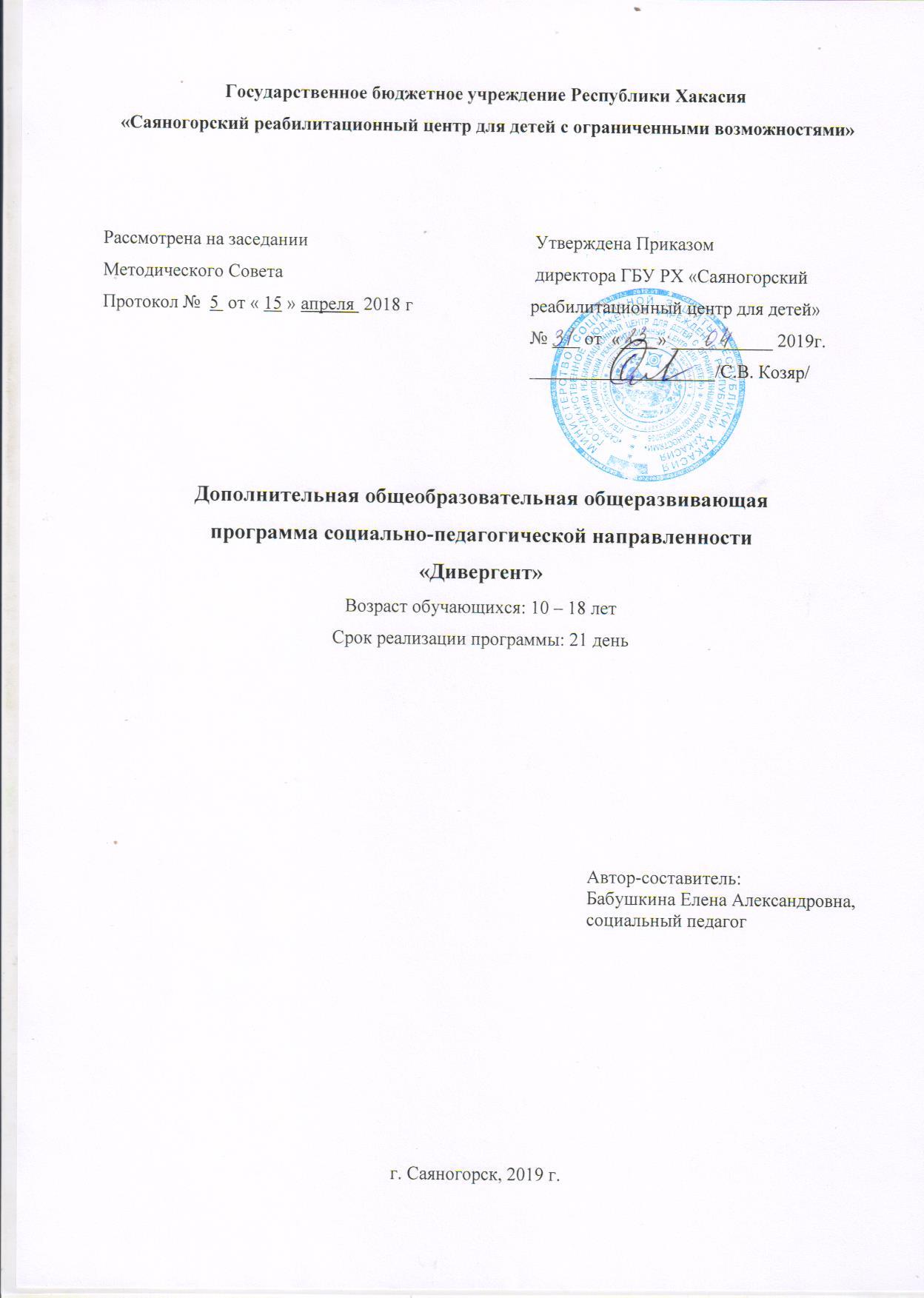 ПОЯСНИТЕЛЬНАЯ ЗАПИСКА         Процесс морально-нравственного становления детей остается одной из основных проблем современного общества, в котором все больше культивируется амбициозность, успешность, карьеризм, напористость, достижение цели любыми средствами. По этой причине хочется на примере  известных современных героев кинофильмов, книг, игр, интернетматериалов поговорить с детьми на этические темы. Этика как наука о нравственном аспекте жизненных позиций личности в обществе, о взаимоотношениях между людьми, о моральных принципах и традициях способствует социализации ребенка в окружающий его мир. Этические беседы не только способствуют формированию мировоззрения подростков, они формируют культуру общения, учат взаимодействию внутри коллектива, повышают самооценку, От того, какие качества приобретает ребенок в процессе воспитания, хорошие они или плохие, сможет ли он правильно выйти из сложной жизненной ситуации, каким будет его нравственный выбор, какие он совершает поступки, зависит и то, какой он станет в конечном итоге личностью для общества. Направленность  программы - социально-педагогическая (духовно-нравственная); по функциональному предназначению – просветительская;  формы реализации – занятия, тренинги, диспуты, игры, экскурсии, встречи с интересными людьми.Цели: - формирование у несовершеннолетних культуры морально-нравственных отношений; - развитие патриотизма, гражданской позиции, личностного потенциала ребёнка;- работа над расширением лексического запаса и кругозора по теме «Духовно-нравственные возможности человека».ЗАДАЧИ:возрождать нравственные ценности;развивать в детях осмысленное отношение к формированию личной системы жизненных ценностей;формировать потребность самосовершенствования и духовного развития;формирование положительного образа героя нашего времени;обучать детей самоконтролю, умению противостоять конфликтным ситуациям и жизненным трудностям в рамках морали и нравственности.Возраст воспитанников: 10-18 летСроки реализации: 21 день. Форма занятий: групповые.Режим занятий:- Продолжительность занятий: 20 – 40 минут.- 10 занятийСпособы определения результативности: сочинение «Герой моего времени»Ожидаемый результат:Формирование духовно-нравственных ценностей.Повышение морально-нравственной культуры детей и подростков.Воспитание толерантного мировоззрения.Расширение лексического запаса на морально-нравственную тему.Содержание программы:•	Пропаганда духовно-нравственных ценностей.•	Расширение кругозора несовершеннолетних по теме «Человек. Мораль. Духовность.».•	Осознание силы  нравственных ценностей человечества.•	Воспитание чувства патриотизма.•	Повышение коммуникативной компетенции воспитанников.•	Формирование позитивного мировосприятия.Методическое обеспечение программы:I.  Формы занятий, планируемых по разделам или темам: беседа, встреча с интересными людьми, дискуссия, диспут, игра-путешествие, игра сюжетно-ролевая, «мозговой штурм», наблюдение, презентация, размышление, тренинг, экскурсия).II. Способы передачи информации:   - словесный (объяснение, разъяснение, рассказ, беседа, инструктаж, дискуссия и т.д.);  - практический (занимательные упражнения: кроссворды, викторины, загадки др.);  - наглядный (демонстрация, иллюстрирование и др.);  - работа с книгой;  - видеометод.III. материально-техническое оснащение: материалы, наглядные пособия, видеоаппаратура, звукозаписи, компьютер, проектор. Литература:1.	Артюхова И. С. Ценности и воспитание - Педагогика, 1999, №4.;2.	Штольц Х., Рудольф Р. Как воспитывать нравственное поведение?: Кн. для учителя: Пер      с нем. – М.: Просвещение, 1996;3.	Ермакова Е. Курс нравственного воспитания «Этика». - Народное образование. 2003. № 9-10; 4.	Божович Л.И., Конникова Т.Е. Нравственное формирование личности школьника в коллективе. - М., 2000г.;5.	Словарь по этике -  Под редакцией И. Кона, 1981 год;6.	Художественные произведения русских и зарубежных писателей.Перспективный план работы кружка «Дивергент» 2019г№ п/пДатаТема занятияЦель занятияСодержаниеСодержаниеКол-во часовФорма и методы         (с учетом воспитательных задач)ОборудованиеФормы контроляОтметка о вып -и№ п/пДатаТема занятияЦель занятияТеорияПрактикаКол-во часовФорма и методы         (с учетом воспитательных задач)ОборудованиеФормы контроляОтметка о вып -и1Вводное занятие-«Дивергент в нашем понимании»Знакомство с детьми, формирование представления об основных религиях и видах древних мифов11Беседа с использованием презентации  о планируемых мероприятиях, ответы на тематические вопросы ТСОВатман, канцелярские принадлежности, старые журналы.Анкета «Закончи фразу…»2Фракция «Дружелюбие»Размышление над  темой «Дружба»11Диспут «Есть ли сегодня дружба?»ТСОАнкета «Да, нет»3Фракция «Бесстрашие» (Смелость, храбрость, мужество, героизм)Рассказать о смелых поступках героических людей.11Презентация "Мужество в действии»ТСОРассказ о геройских поступках4Фракция «Отречение» (Искренность, милосердие, сострадание)Знакомство детей  с жизнью и деятельностью Матери Терезы.11Беседа по презентации"Жизнь и деятельность Матери Терезы" ТСОВспомнить о добром поступке5Фракция «Эрудиция»Сформировать у детей представление, что «Ум - всегда в моде» 11Диспут «Нужно ли быть умным?»ТСОМой любимый предмет в школе6ЛюбовьРазмышление над  темой «Любовь»11Беседа по презентацииТСОНаписать стихотворение о любви7ТолерантностьРасширение кругозора детей по теме «Толерантность»11Беседа по презентации «Многоликая толерантность»ТСОМое послание людям планеты.8ПатриотизмРасширение кругозора детей по теме «Патриоты России»11Беседа по презентации «Что такое патриотизм»ТСОВикторина «Известные люди России»9ТворчествоРазмышление по теме «Роль творчества в жизни людей»11Беседа по презентации «Человек и творчество»ТСОРабота с рисунком10Заключительное занятие «Гармонично развитая личность»Подведение итогов11Беседа по презентации «Герой нашего времени – какой он?»ТСОМини сочинение «Герой моего времени»